Stichting Ariana Studiefonds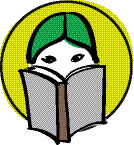 voor Afghaanse vrouwengeeft studietoelagen aan 51 meisjes 15-25 jaar in Kabulen wil een bijdrage leveren aan de opbouw van een opgeleid vrouwelijk middenkader in AfghanistanBank nr 8245118           Iban: NL70INGB0008245118 0 	Ja, ik wil donateur worden van de Stichting Ariana Studiefonds voor Afghaanse vrouwen en verleen hierbij een machtiging om een bedrag af te schrijven 	0 5 €                010 €		    0 20 €	    0 40 € 	  0 120 € 	0 .…….€	0 per maand   0 per kwartaal    0 per jaar       0 eenmalig0 2013	0 2014	   0 2015	   0 2016	 0 20170 Ja, ik wil de Stichting Ariana voor vijf jaar steunen met een bedrag van € 120 of meer via een   gratis notariële acte. Hiermee kunt u uw giften geheel van de belasting aftrekken. Informeer mij over de voorwaarden waaronder mijn bijdrage fiscaal extra aantrekkelijk kan zijnnaam:.............................................................................      geb.datum.............................straat:.....................................................................................................postcode en woonplaats:...................................................................  ..telefoongiro/ bankrekening:  .  .  .  .  .  .  .  .  .  .  .  .  .  .  .  .  .e-mail:......................................................................................................datumhandtekening:.........................................
Indien u niet akkoord gaat met de afschrijving, kunt u binnen 30 kalenderdagen een verzoek tot terugbetaling bij uw bank indienen. Intrekking van de machtiging dient u tijdig schriftelijk te worden gericht aan de Stichting Ariana Studiefonds voor Afghaanse vrouwen. penningmeester: Daan Manojlovic:  daan.manojlovic@gmail.comof aan de voorzitter Fereshta Wahedi: stichtingariana@gmail.com